BỆNH VIÊM BỜ MI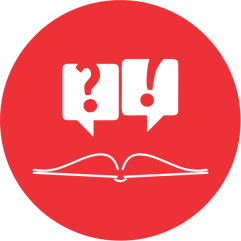 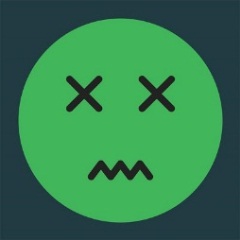 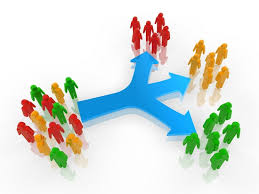 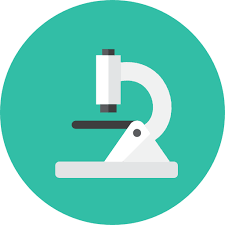 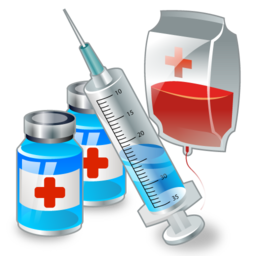 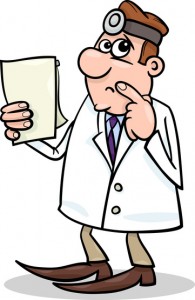 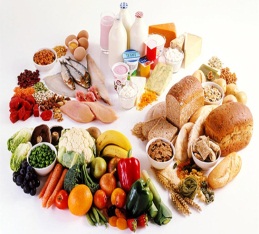 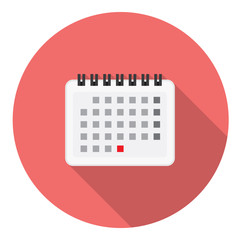 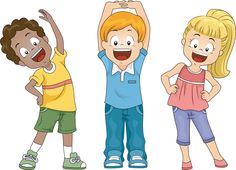 